Το δικαίωμα της απεργίας, των διαδηλώσεων είναι αδιαπραγμάτευτο!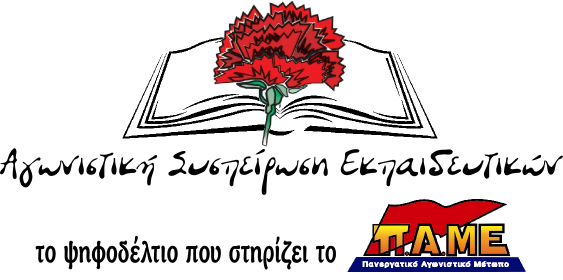 Οι αγώνες δε θα μπουν στο γύψο!Αυτό που δεν πέτυχαν κατά τη διάρκεια της καραντίνας, να κλείσουν το στόμα των υγειονομικών των εργαζόμενων στα super market, των εκπαιδευτικών, των ξενοδοχοϋπαλλήλων, όλων των εργαζομένων και συνολικά του λαού μας, επιδιώκουν να το κάνουν με έναν χουντικής έμπνευσης νόμο που προωθεί νέα μέτρα περιορισμού, καταστολής και διάλυσης του βασικού δημοκρατικού δικαιώματος, το οποίο ο λαός μας κατέκτησε με πολλού, διαχρονικούς κι αιματηρούς αγώνες. Η κυβέρνηση με τα καλοταϊσμένα ΜΜΕ ζεσταίνει στο σχέδιο απαγόρευσης των διαδηλώσεων και των συγκεντρώσεων.Το “νομοσχέδιο”, αντιγραφή του χουντικού νόμου του 1971(!!!), ορίζει την αστυνομία ως ανώτατη αρχή καθώς της αναθέτει διευρυμένο και επιτελικό ρόλο. Πέρα από το ρόλο της στην επιβολή του νόμου, αναλαμβάνει καθήκοντα “ερμηνείας του νόμου”. Θα μπορεί να καθορίζει τους περιορισμούς που πρέπει να επιβληθούν σε μια διαδήλωση, να επινοεί δικούς της, να έχει τη διακριτική ευχέρεια να αποφασίζει εκ των προτέρων αν θα επιτραπεί μια δημόσια συνάθροιση, αν αυτή είναι αυθόρμητη, ποιοι περιορισμοί θα επιβάλλονται. Φέρνουν ξανά το χωροφύλακα μέσα στα σωματεία, στους φοιτητικούς συλλόγους, στις διαδηλώσεις, στις συνελεύσεις.Με βάση το “νέο” νομοσχέδιο:	“Ο οργανωτής της διαδήλωσης οφείλει να γνωστοποιήσει στην κατά τόπο αστυνομία ή λιμενική αρχή την πρόθεσή του να καλέσει το ευρύ κοινό σε δημόσια υπαίθρια συνάθροιση. Η γνωστοποίηση περιλαμβάνει τα στοιχεία ταυτότητας κι επικοινωνίας του οργανωτή (φυσικό πρόσωπο), τον ακριβή τόπο, το χρόνο έναρξης, λήξης, το σκοπό και το δρομολόγιο της διαδήλωσης.” (άρθρο 3)Ο οργανωτής της συγκέντρωσης “συνεργάζεται άμεσα με την αρμόδια αστυνομική αρχή και ιδίως με τον Αστυνομικό Διαμεσολαβητή (σύνδεσμος μεταξύ διαδηλωτών και κράτους) και συμμορφώνεται στις υποδείξεις του παρέχοντας συνδρομή στην τήρηση της τάξης.” (άρθρο 4)Αν η κινητοποίηση (πορεία, συγκέντρωση, διαδήλωση) δεν γνωστοποιηθεί “η αστυνομική αρχή δύναται να προβεί στη διάλυσης της ανωτέρω συνάθροισης..” (άρθρα 3 και 9). Επιπλέον, “επικείμενη δημόσια συνάθροιση μπορεί να απαγορεύεται (κι αν ακόμα έχει γνωστοποιηθεί), αν επαπειλείται σοβαρός κίνδυνος για τη δημόσια ασφάλεια ή απειλείται σοβαρή διατάραξη της κοινωνικοοικονομικής ζωής.” (άρθρο 8)Ανάγεται σε ιδιώνυμο η συμμετοχή σε διαδήλωση, αφού:“Όσοι συμμετέχουν σε δημόσια υπαίθρια συνάθροιση, η οποία έχει απαγορευτεί τιμωρούνται με φυλάκιση από ένα (1) έως δύο (2) έτη.” (άρθρο 14)“Ο οργανωτής δημόσιας συνάθροισης ευθύνεται για την αποζημίωση όσων υπέστησαν βλάβη της ζωής και της ιδιοκτησίας τους...” Με τη διάταξη αυτή ενορχηστρώνεται κι ανοίγει ο δρόμος για εκτεταμένες προβοκάτσιες. (άρθρο 14)Για την απαγόρευση λαμβάνεται υπόψη και ο αριθμός των διαδηλωτών και η δυνατότητα της αστυνομίας για αλλαγή δρομολογίου ή τόπου συγκέντρωσης. (άρθρο 7, παρ. 4)“Εξουσιοδοτείται ο υπουργός δημόσιας τάξης να ρυθμίζει τα περί διάλυσης των συγκεντρώσεων” κατά το δοκούν και με συνοπτικές διαδικασίες. (άρθρο 15)Θα μείνει στα χαρτιά! Δε θα περάσει η σιγή νεκροταφείου!Ο περιορισμός των διαδηλώσεων και ειδικά στην παρούσα περίοδο δεν αποτελεί μεμονωμένη ενέργεια. Πέρα από τον σταθερό και διαχρονικό «πόθο» των κυβερνήσεων και των επιχειρηματικών ομίλων, σήμερα έρχεται να δέσει με την επίθεση στα εργατικά δικαιώματα που προωθούνται σε όλα τα επίπεδα με αφορμή την πανδημία. Η κανονικότητα τους επιτάσσει σιγή νεκροταφείου και σκυμμένο κεφάλι. Η πρόθεση παρέμβασης στις διαδηλώσεις συμπληρώνει το συνολικό σχεδιασμό καταστολής που θέλει τον εργαζόμενο λαό στο περιθώριο, άφωνο και τους αγώνες του στο γύψο. 